Анализ эффективности кадрового аутсорсингаАвтор: Мардиян С.В.,группа ПИ-М2 Научный руководитель:к. э. н., доцент Мансурова Н.А.Сущность и роль кадрового аутсорсингаПодходы для оценки эффективности аутсорсинговых услуг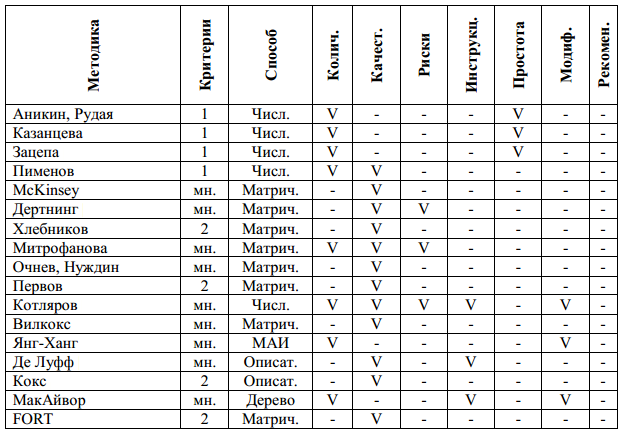 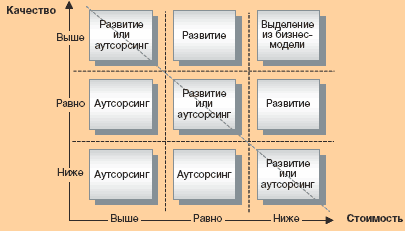 Разработка методики анализа эффективности кадрового аутсорсингаРазработка программного продукта для анализа эффективности кадрового аутсорсингаДля анализа эффективности кадрового аутсорсинга будет создана программа                        Eff_OutsourcingHR. Она реализовывается в Microsoft Visual Studio на языке С++, который широко используется для разработки программного обеспечения, являясь одним из самых популярных языков программирования. 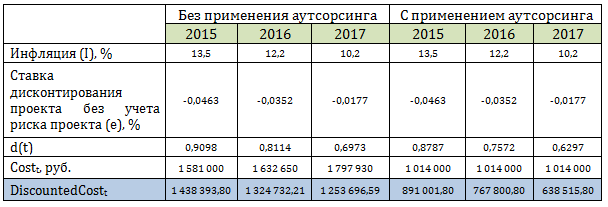 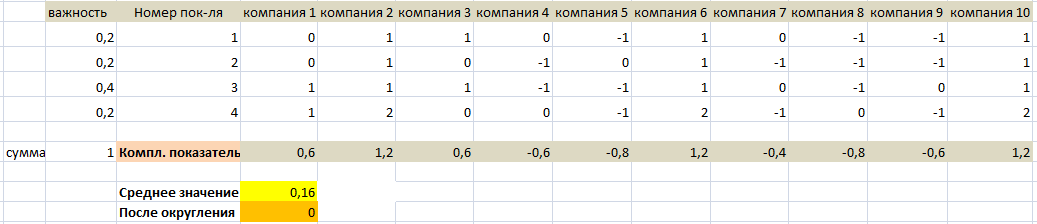 Заключение